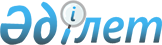 О внесении изменения в административно-территориальную единицу города АтырауПостановление акимата Атырауской области от 7 мая 2007 года N 131 и решение Атырауского областного маслихата от 18 мая 2007 года N 439-III. Зарегистрировано Департаментом юстиции Атырауской области 22 июня 2007 года за N 2494      Сноска. В тексте совместного решения на государственном языке в пункте 1 слово "селолық" заменено словом "ауылдық" совместным постановлением акимата Атырауской области от 10.10.2014 № 315 и решением Атырауского областного маслихата от 10.10.2014 № 325-V.

      В соответствии со статьей 11 Закона Республики Казахстан от 8 декабря 1993 года N 4200 "Об административно-территориальном устройстве Республики Казахстан", на основании постановления акимата города Атырау от 1 декабря 2006 года N 338а и решения Атырауского городского маслихата от 8 декабря 2006 года N 251 акимат области постановляет и областной маслихат решил:

      1. 

Включить в состав территории города Атырау село "Ближний подхоз" площадью 48 гектар, исключив его из состава Аксайского сельского округа города Атырау.

      2. 

Настоящее постановление и решение вступает в силу со дня государственной регистрации и вводится в действие по истечении десяти календарных дней после дня первого офицального опубликования.      Аким области      Председатель ХХV сессии

      областного маслихата      Секретарь областного маслихата
					© 2012. РГП на ПХВ «Институт законодательства и правовой информации Республики Казахстан» Министерства юстиции Республики Казахстан
				